Auftrag zur Wertermittlung eines Kleingartens                                        	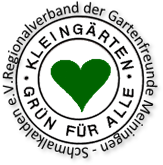 Der Auftraggeber wurde vor der Wertermittlung über folgendes belehrt: Die Wertermittlung erfolgt nach der zur Zeit gültigen Richtlinie des "Landesverbandes Thüringen der Gartenfreunde e.V." und deren Erweiterungen, Ergänzungen u. Überarbeitungen.Die Wertermittlung wird nach den Angaben des Pächters, dem vorgefundenen bautechnischen Zustand der Gebäude und den baulichen Anlagen sowie der Standortwahl und dem Pflegezustand der Bepflanzung nach bestem Wissen und Gewissen durchgeführt. Für Kosten, die durch wissentlich falsche und unwahre Angaben des Auftraggebers (Pächters) entstehen, ist dieser verantwortlich zu machen.Baugenehmigungen und Nachweise sind dem Wertermittler vorzulegen und danach dem neuen Nutzer gegen Unterschrift zu übergeben. Einspruch gegen das Wertermittlungsprotokoll ist innerhalb von 14 Tagen nach dem Erhalt beim Vorstand des Mitgliedsverbandes möglich.Das Protokoll ist ab Ausstellungsdatum ein Jahr gültig, wobei Abschläge für geerntete Produkte (Gemüse) und Kurzzeitanpflanzungen (z.B. Erdbeeren) gemacht werden müssen.Desweitere dürfen nach der Wertermittlung bis zur endgültigen Übergabe an den nachfolgenden Pächter im Kleingarten keine Veränderungen an den in der Wertermittlung einbezogenen Baulichkeiten, baulichen Anlagen und Anpflanzungen vorgenommen werden (Ausnahme Rückbau). Ziergehölze werden nur bis zu 3,00 m Höhe bewertet. (Eine notwendige Gartenpflege ist keine Veränderung.)Bewegliche Güter wie Einrichtungsgegenstände, Maschinen und Werkzeuge werden nicht in die Wertermittlung einbezogen.Die Festlegungen des Grunderwerbsteuergesetzes §3(1) sind zu beachten (Summe > 2.500 €). Die Kosten für die Wertermittlung trägt der Auftraggeber. Der Auftraggeber ist mit der Erfassung, Verarbeitung und Speicherung der Daten nach DSGVO einverstanden.Der Wertermittler vereinbart, als Anzahlung 60 € der zu erwartenden Aufwandsrechnung bei der Kleingartenaufnahme zu kassieren. Die Aufwandsentschädigung der Wertermittlung beträgtNegative Werte die durch Abbruch und Rodung entstehen, werden bei der Entschädigung des Wertermittlers positiv zur Summe angerechnet, da sie durch den Wertermittler aufgenommen und berechnet werden               Als Nebenkosten werden Extras berechnet:	Datum		Unterschrift Pächter	Name Vorname: Straße, Nr.:PLZ, Ort: Telefon: E-Mail: Verein: Gartennummer: Datum der Wertermittlung:Gesamtergebnis einschließlich Abbruch, Rodung, Pflegerückstandmax. Entschädigung	von €                     1	bis	€              2.500€                   55	von €              2.500	bis	€              5.000€                 100	von €              5.000	bis	€              7.500€                 150	von €              7.500	bis	€                      -€                 2000%der Entschädigung für Leistungen des VerbandesFahrtkosten€                0,30 je KmFotokosten€                0,10 je FotoKopie €                0,12 je Blatt	und Porto lt. Quittung.